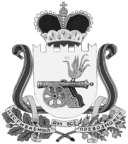 СОВЕТ ДЕПУТАТОВ ВЯЗЕМСКОГО ГОРОДСКОГО ПОСЕЛЕНИЯВЯЗЕМСКОГО РАЙОНА СМОЛЕНСКОЙ ОБЛАСТИРЕШЕНИЕот 22.11.2021 № 84Рассмотрев ходатайство Администрации муниципального образования «Вяземский район» Смоленской области, руководствуясь Федеральным законом от 21.12.2001 № 178-ФЗ «О приватизации государственного и муниципального имущества», областным законом Смоленской области от 07.07.2003 № 44-з                        «О приватизации государственного имущества Смоленской области», статьей 16.1 Положения о порядке управления и распоряжения имуществом, находящимся в муниципальной собственности Вяземского городского поселения Вяземского района Смоленской области, утвержденным решением Совета депутатов Вяземского городского поселения Вяземского района Смоленской области от 21.10.2014 № 88, Уставом Вяземского городского поселения Вяземского района Смоленской области, Совет депутатов Вяземского городского поселения Вяземского района Смоленской областиРЕШИЛ:1. Утвердить Прогнозный план приватизации муниципального имущества Вяземского городского поселения Вяземского района Смоленской области (прилагается).2. Признать утратившими силу решение Совета депутатов Вяземского городского поселения Вяземского района Смоленской области от 24.12.2020 года № 38 «Об утверждении Прогнозного плана приватизации муниципального имущества Вяземского городского поселения Вяземского района Смоленской области».3. Опубликовать настоящее решение в газете «Мой город-Вязьма» и разместить на официальном сайте «Мой город – Вязьма.ru» (MGORV.RU).Глава муниципального образованияВяземского городского поселенияВяземского района Смоленской области                                              А.А. ГригорьевПРОГНОЗНЫЙ ПЛАНПРИВАТИЗАЦИИ МУНИЦИПАЛЬНОГО ИМУЩЕСТВАВЯЗЕМСКОГО ГОРОДСКОГО ПОСЕЛЕНИЯ ВЯЗЕМСКОГО РАЙОНАСМОЛЕНСКОЙ ОБЛАСТИ НА 2022 ГОД И ПЛАНОВЫЙ ПЕРИОД 2023 И 2024 ГОДОВОб утверждении Прогнозного плана приватизации муниципального имущества Вяземского городского поселения Вяземского района Смоленской областиПриложение к решению       Совета депутатов Вяземского    городского поселения Вяземского     района Смоленской области    от 22.11.2021 № 84№ п/пНаименование  имуществаАдресСтоимость имуществаСпособ приватизации123451Нежилое помещение(57,7 кв. м.) Смоленская область,г. Вязьма, проезд 25 Октября,  д. 4По данным отчета независимой оценкиаукцион2Нежилое здание (273,8 кв. м.)Смоленская область, г. Вязьма, ул. Стачечная, д. 23По данным отчета независимой оценкиконкурс3Административное здание (75,5 кв. м.)Смоленская область, г. Вязьма, ул. Стачечная, д. 23По данным отчета независимой оценкиконкурс4Здание гаража (60,0 кв. м.)Смоленская область, г. Вязьма, ул. Стачечная, д. 23По данным отчета независимой оценкиконкурс5Нежилое помещение (5,8.9,11) (84,2 кв.м.)Смоленская область, г. Вязьма, ул. Парижской Коммуны, д. 2По данным отчета независимой оценкиаукцион6Нежилое здание (146,7 кв. метра) с земельным участком(684 кв. метра)Смоленская область, г. Вязьма, ул. Кирова, д. 9По данным отчета независимой оценкиконкурс7Нежилое здание (300,6 кв. метра) с земельным участком (1414 кв. метров)Смоленская область, г. Вязьма, ул. Комсомольская, д. 7По данным отчета независимой оценкиконкурс8Нежилое помещение(34,1 кв. м.)Смоленская область,г. Вязьма, ул. Бауманская, д. 5По данным отчета независимой оценкиаукцион9Нежилое помещение(38,6 кв. м.)Смоленская область,г. Вязьма, ул. Бауманская, д. 5По данным отчета независимой оценкиаукцион10Нежилое помещение(45,2 кв. м.)Смоленская область,г. Вязьма, ул. Бауманская,  д. 5По данным отчета независимой оценкиаукцион11Нежилое помещение(35,9 кв. м.)Смоленская область,г. Вязьма, ул. Бауманская, д. 5По данным отчета независимой оценкиаукцион12Нежилое здание(322 кв. м.) с земельным участком (941 кв. м.)Смоленская область,г. Вязьма, ул. Комсомольская, д. 14По данным отчета независимой оценкиконкурс13Нежилое помещение(58,8 кв. м.)Смоленская область,г. Вязьма, ул. Парижской Коммуны,  д. 3По данным отчета независимой оценкиаукцион14Нежилое помещение(28,2)Смоленская область, г. Вязьма,                 ул. Кирова-Советская площадь, д. 2/1По данным отчета независимой оценкиконкурс15Нежилое помещение(31,5)Смоленская область, г. Вязьма,               ул. Кирова-Советская площадь, д. 2/1По данным отчета независимой оценкиконкурс16Нежилое помещение(49,2)Смоленская область, г. Вязьма,           ул. Кирова-Советская площадь, д. 2/1По данным отчета независимой оценкиконкурс17Нежилое помещение(40,0)Смоленская область, г. Вязьма,                ул. Кирова-Советская площадь, д. 2/1По данным отчета независимой оценкиконкурс18Нежилое помещение(51,9)Смоленская область, г. Вязьма,                ул. Кирова-Советская площадь, д. 2/1По данным отчета независимой оценкиконкурс19Нежилое помещение(51,1)Смоленская область, г. Вязьма,                ул. Кирова-Советская площадь, д. 2/1По данным отчета независимой оценкиконкурс20Нежилое помещение(46,1)Смоленская область, г. Вязьма,                ул. Кирова-Советская площадь, д. 2/1По данным отчета независимой оценкиконкурс21Нежилое помещение(29,3)Смоленская область, г. Вязьма,                ул. Кирова-Советская площадь, д. 2/1По данным отчета независимой оценкиконкурс22Нежилое помещение(28,0)Смоленская область, г. Вязьма,                ул. Кирова-Советская площадь, д. 2/1По данным отчета независимой оценкиконкурс23Нежилое помещение(40,5)Смоленская область, г. Вязьма,                 ул. Кирова-Советская площадь, д. 2/1По данным отчета независимой оценкиконкурс